SUPPORTING INFORMATIONHydrothermal Synthesis of Carbon Nanotube-Titania Composites for Enhanced Photocatalytic PerformanceBrian M. Everhart,a Montgomery Baker-Fales,a Haider Almkhelfe,a Eric Banning,a Tyson C. Back,a Bailey McAuley, Placidus B. Amamaa aTim Taylor Department of Chemical Engineering, Kansas State University, Manhattan, KS 66506, USA. bMaterials and Manufacturing Directorate, Air Force Research Laboratory, WPAFB, OH 45433TABLE SI. Summary of phase composition of photocatalysts: calculated ratio of anatase and rutile determined from Equation 1 and the phase composition determined via RIR method.“The Reference Intensity Ratio (RIR) is a general, instrument-independent constant for use in quantitative phase analysis by the X-ray powder diffraction internal standard method.”11.	Hubbard, C. R.; Snyder, R. L., RIR - Measurement and Use in Quantitative XRD. Powder Diffraction 1988, 3 (2), 74-77.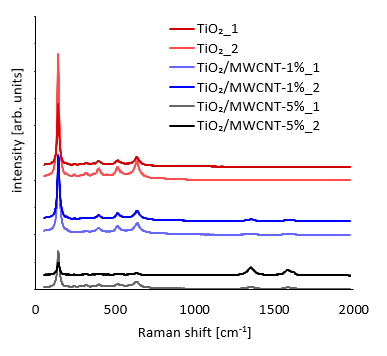 FIG. S1. Raman spectra of TiO2, TiO2/MWCNT-1%, and TiO2/MWCNT-5% using 514 nm laser excitation. 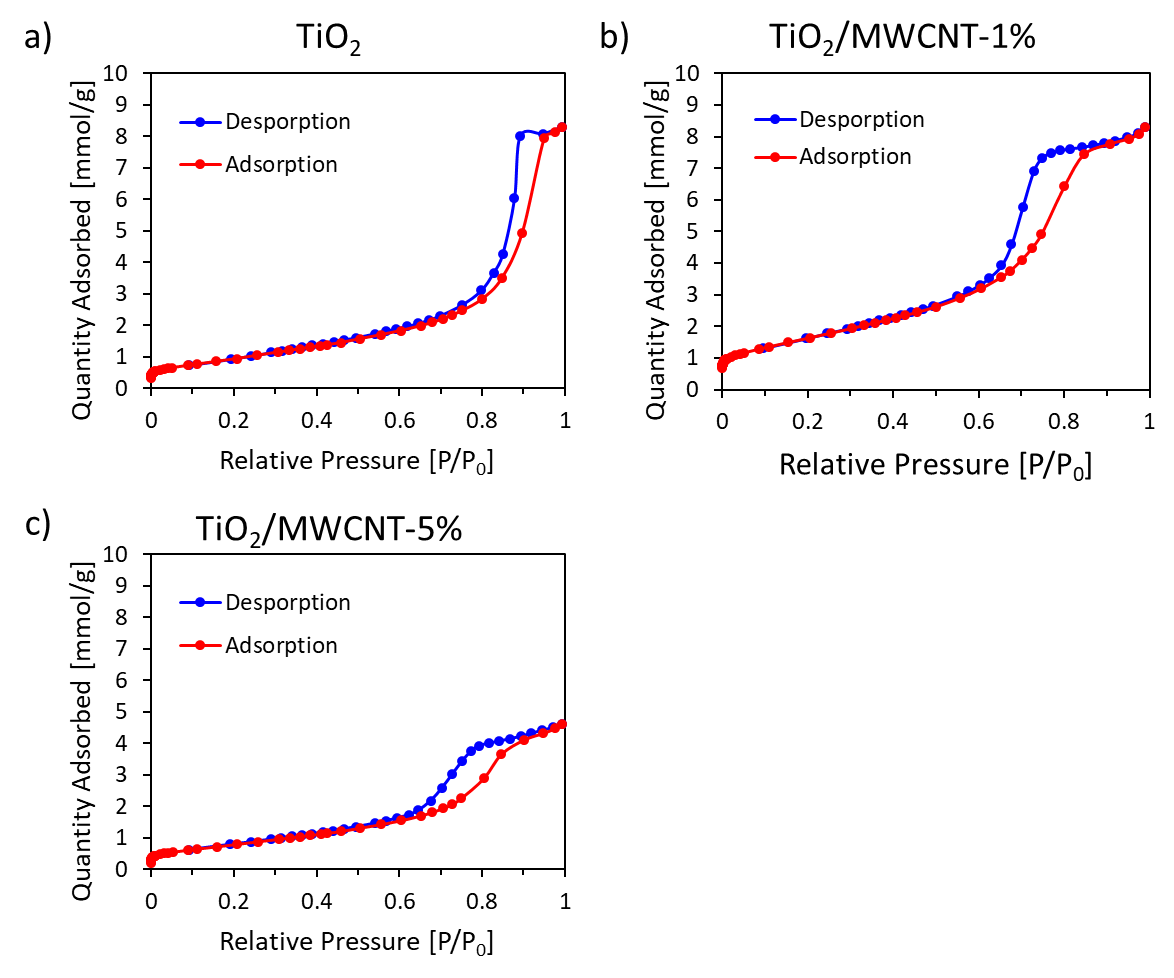 FIG S2. Adsorption-desorption isotherms of TiO2, TiO2/MWCNT-1%, and TiO2/MWCNT-5% photocatalysts.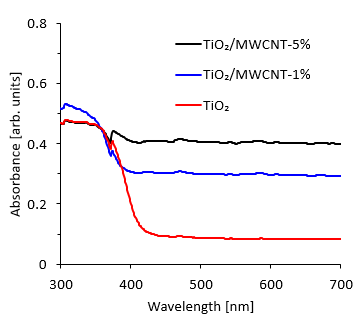 FIG S3. UV-Vis absorbance spectra of TiO2, TiO2/MWCNT-1%, TiO2/MWCNT-5%, and P25 as a reference sample. Calculated Ratio (%)Calculated Ratio (%)RIR Method (wt%)RIR Method (wt%)RIR Method (wt%)AnataseRutileAnataseRutileBrookiteTiO₂92882.59.67.9TiO₂/MWCNT-1%98287.69.72.7TiO₂/MWCNT-5%663458.615.525.9